版权及相关权常设委员会第三十四届会议2017年5月1日至5日，日内瓦认可非政府组织与会秘书处编拟.	本文件附件中载有若干非政府组织根据版权及相关权常设委员会（SCCR）的《议事规则》（见文件SCCR/1/2第10段），请求获得SCCR会议观察员地位的信息。.	请SCCR批准本文件附件中所提及的非政府组织列席本委员会的会议。[后接附件]请求作为观察员列席版权及相关权常设委员会（SCCR）会议的非政府组织加拿大艺术家联盟（CARFAC）加拿大艺术家联盟（CARFAC）是维护加拿大职业视觉艺术家的非营利组织，于1968年在加拿大成立。加拿大艺术家联盟的宗旨包括推广视觉艺术，维护艺术家的经济和法律权利，倡导最佳做法和立法，以及向公众普及与艺术家的公平交易。详细联系方式：Marcia LeaActing Executive DirectorCARFAC2 Daly Avenue, Suite 250 COttawa, ON, Canada, K1R 7Y4（加拿大）电话：011-613-233-6161电子邮件地址：marcia@carfac.ca网站：www.carfac.ca[后接附件二]意大利作家联合会（FUIS）意大利作家联合会是一个意大利组织，于2009年由两个国家作家联盟，即自由作家协会和国家作家协会成立。意大利作家联合会拥有两万名会员，其中包括画家、雕刻家、作曲家、作家、剧作家和编剧人员。意大利作家联合会通过其活动，倡导知识产权保护，促进写作和阅读，以及改善作家因其作品被利用所得的收入。详细联系方式：Ms. Katie WebbFederazione Unitaria Italiana Scrittori (FUIS)Piazza Augusto Imperatore, 400186 RomaItaly（意大利）电话：+33066833646电子邮件地址：katiewebb@fuis.it网站：www.fuis.it[后接附件三]汇聚协会总部位于科特迪瓦阿比让的汇聚协会，成立于2015年，是一个致力于保护音像创作、使之增值的组织。汇聚协会联合了非洲音像行业的各利益攸关方，其目标是提高认识，评估非法内容对该行业的影响，以及推动有利于音像行业繁荣的立法环境。详细联系方式：Béatrice Damiba女士主席18 BP 2639 Abijan 18Côte d’Ivoire（科特迪瓦）电话：+225 584243285
	 +226 70208314电子邮件地址：convergenceaudiovisuelle@gmail.com[附件和文件完]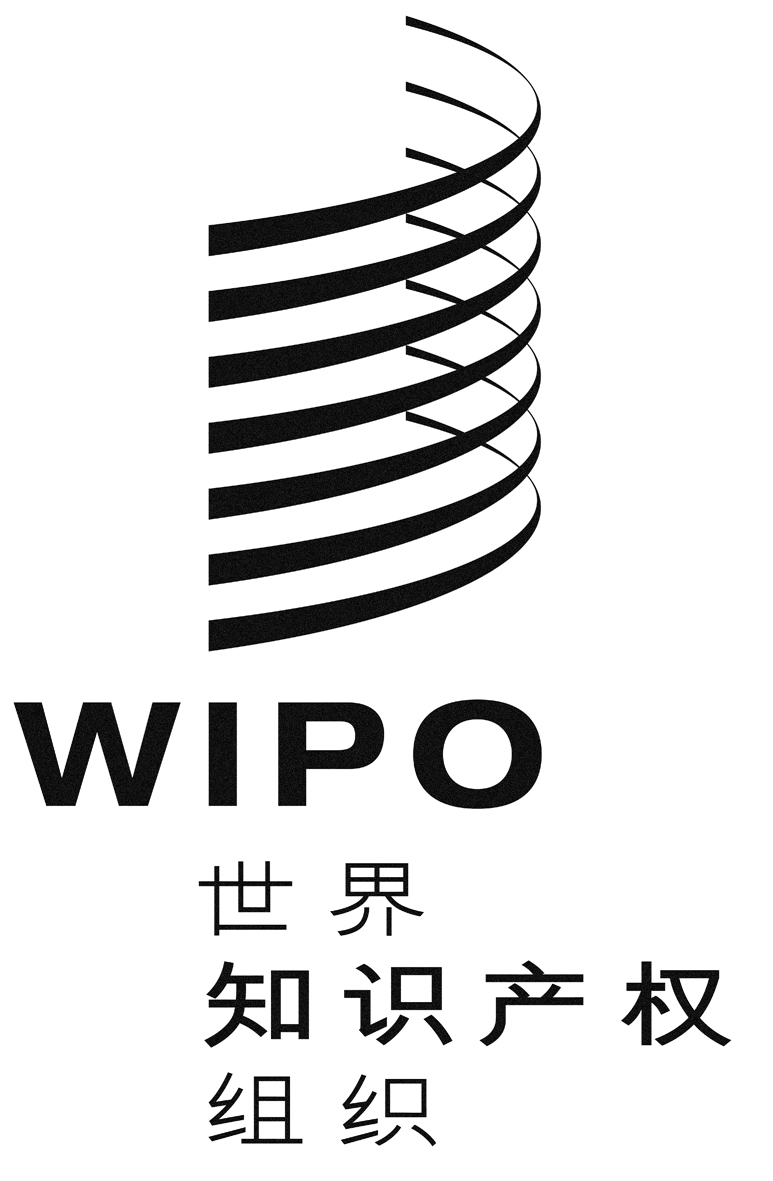 CSCCr/34/2 rev.SCCr/34/2 rev.SCCr/34/2 rev.原 文：英 文原 文：英 文原 文：英 文日 期：2017年2月24日  日 期：2017年2月24日  日 期：2017年2月24日  